ОБ УСТАНОВЛЕНИИ НАЛОГА НА ИМУЩЕСТВО ФИЗИЧЕСКИХ ЛИЦ НА ТЕРРИТОРИИ СЕЛЬСКОГО ПОСЕЛЕНИЯ ЕРЕМЕЕВСКИЙ СЕЛЬСОВЕТ МУНИЦИПАЛЬНОГО РАЙОНА ЧИШМИНСКИЙ РАЙОН РЕСПУБЛИКИ БАШКОРТОСТАНВ соответствии с Федеральными законами от 6 октября 2003 года 
№ 131-ФЗ «Об общих принципах организации местного самоуправления 
в Российской Федерации», главой 32 Налогового кодекса Российской Федерации, руководствуясь статьей 36 Устава сельского поселения Еремеевский  сельсовет муниципального района Чишминский район Республики Башкортостан, Совет сельского поселения Еремеевский сельсовет муниципального района Чишминский район Республики БашкортостанРЕШИЛ:1. Ввести налог на имущество физических лиц на территории сельского поселения Еремеевский сельсовет муниципального района Чишминский район Республики Башкортостан.Налогоплательщики, объект налогообложения, налоговая база, налоговый период, порядок исчисления и уплаты и другие элементы налогообложения определяются главой 32 Налогового кодекса Российской Федерации (далее – Кодекс).Настоящим решением в соответствии с Кодексом определяются ставки налога на имущество физических лиц (далее – налог), порядок уплаты налога, основания и порядок их применения.2. Установить налоговые ставки в следующих налоговые ставки по налогу:2.1.  0,3 процента в отношении: жилых домов, частей жилых домов, квартир, частей квартир, комнат;объектов незавершенного строительства в случае, если проектируемым назначением таких объектов является жилой дом;единых недвижимых комплексов, в состав которых входит хотя бы один жилой дом;гаражей и машино-мест, в том числе расположенных в объектах налогообложения, указанных в подпункте 2.2 настоящего пункта;хозяйственных строений или сооружений, площадь каждого из которых не превышает 50 квадратных метров и которые расположены на земельных участках для ведения личного подсобного хозяйства, огородничества, садоводства или индивидуального жилищного строительства;2.2.  2 процентов в отношении объектов налогообложения, включенных в перечень, определяемый в соответствии с пунктом 7 статьи 378.2 настоящего Кодекса, в отношении объектов налогообложения, предусмотренных абзацем вторым пункта 10 статьи 378.2 настоящего Кодекса, а также в отношении объектов налогообложения, кадастровая стоимость каждого из которых превышает 300 миллионов рублей;2.3.  0,5 процента в отношении прочих объектов налогообложения.3. Признать утратившим силу решение  Совета сельского поселения Еремеевский сельсовет муниципального района Чишминский район Республики Башкортостан от «03» ноября  2017г. № 21 «Об установлении налога на имущество физических лиц сельского поселения Еремеевский сельсовет муниципального района Чишминский район Республики Башкортостан» с последующими изменениями и дополнениями.4. Настоящее решение вступает в силу с 1 января 2022 года, но не ранее чем по истечении одного месяца со дня его официального опубликования.5. Настоящее решение подлежит официальному опубликованию на информационном стенде в Администрации сельского поселения Еремеевский сельсовет муниципального района Чишминский район Республики Башкортостан по адресу: Республика Башкортостан, Чишминский район, с.Еремеево, ул.Центральная, д.18 и на официальном сайте Администрации сельского поселения Еремеевский сельсовет муниципального района Чишминский район Республики Башкортостан http://еремеевский.рф до 30 ноября 2021 года.Глава сельского поселения Еремеевский сельсовет муниципального районаЧишминский район Республики Башкортостан                                                      Х.Ш.ИсмагиловБаШКортостан РеспубликАҺыШишмӘ районыМУНИЦИПАЛЬ РАЙОНЫныҢӢӘРМИ АУЫЛ СОВЕТЫауыл биЛӘмӘҺе СОВЕТЫ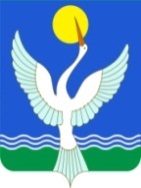 СОВЕТ СЕЛЬСКОГО ПОСЕЛЕНИЯЕРЕМЕЕВСКИЙ сельсоветМУНИЦИПАЛЬНОГО РАЙОНАЧишминскИЙ районРЕСПУБЛИКИ БАШКОРТОСТАН                       КАРАР «10 » ноябрь 2021 й.№ 108РЕШЕНИЕ      «10» ноября  2021г.